RĪKOJUMSGulbenes novada Jaungulbenes pagastāPar transportlīdzekļu satiksmes ierobežojuma noteikšanu	Pamatojoties uz Ministru kabineta 2016.gada 19.janvāra noteikumu Nr.42 „Kārtība, kādā aizliedzama vai ierobežojama satiksme” 2.1., 2.2., 3.2., 12.2.apakšpunktiem, Gulbenes novada domes 2014.gada 27.februāra sēdes lēmumu “Par transportlīdzekļu satiksmes aizlieguma un ierobežojuma noteikšanas tiesībām” (Nr.3, 18.§) 1.1. punktu:NOTEIKT satiksmes ierobežojumu sakarā ar slikto ceļa stāvokli no 2022.gada 19.jūlija Jaungulbenes pagasta pašvaldības autoceļu izmantošanā uz nenoteiktu laiku: Gulbenes novada Jaungulbenes pagastapārvaldes vadītājs								A.VasiļjevsLaure 64497616DOKUMENTS PARAKSTĪTS AR DROŠU ELEKTRONISKO PARAKSTU UN SATUR LAIKA ZĪMOGU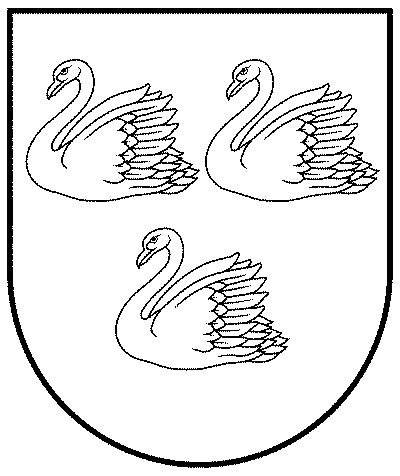 GULBENES NOVADA JAUNGULBENES PAGASTA PĀRVALDEReģistrācijas nr. Uzņēmumu reģistrā 40900015450“Gulbīts”, Gulbītis, Jaungulbenes pag., Gulbenes nov., LV-4420Tālrunis: 64497616, e-pasts: jaungulbene@gulbene.lv, E-adrese:_ DEFAULT@4090001545019.07.2022.JA/1.5/22/7Autoceļa nosaukumsCeļa numursGarumsIerobežojuma veidsUšuru ceļš-Jaungulbene8-143,02 kmKravas automobiļiem virs 10 (desmit) tonnām braukt aizliegts